STUDENT NOMINATION FORMDeadline:  December 11, 2020To be eligible for the ExCEL Award, students must:1.	be a junior in high school2.	make satisfactory progress toward graduation requirements3.	participate in a League-sponsored fine arts and/or athletic activityhold a leadership position in their schoolwork voluntarily in their communitymeet MSHSL General Eligibility Requirements (Bylaw 206)instructions:Type all information and answer all questions in the space provided. Handwritten applications will not be accepted.  Addendums will not be acceptedPLEASE PROVIDE ALL INFORMATION REQUESTEDDo not use acronyms or abbreviationsComplete one form for each student (ONE BOY and ONE GIRL) nominated from your schoolInclude with each nominee’s form:One-page letter of recommendation written by a school staff member (see form provided)ORIGINAL and 5 copies of complete Nomination Form (Nomination Form, Student Essay & Letter of Recommendation)Student essay (see form provided)One wallet-size photo of student – do not staple or paper clip picture to this form.  Electronic photos must be at least 300 dpi AND emailed as an attachment.   Please include the student name and school on all photos.Return nomination form(s) to MSHSL - ExCEL, 2100 Freeway Blvd., Brooklyn Center, MN 55430, postmarked no later than December 11, 2020.Winners will be notified of their selection via League website on February 1, 2021This nomination becomes complete and valid only when you have submitted:Original Nomination Form and 5 copies of the complete nomination form (and Student Essay & Letter of Recommendation) Student EssayLetter of RecommendationStudent Photo (Do not staple to this form—put name on back of photo)Participation in interscholastic Activities (* = Fall activities only)(* = Fall Activities Only)General Contributions to School (* = Fall Activities Only)Volunteer Community Service (* = Fall Activities Only)Principal CertificationThe student named on this nomination form is currently a high school junior, has been enrolled in high school for the last five semesters, and is designated to represent our school as its ExCEL student winner.	Principal's Signature	Datesr:g:ex.fm nomination - table 9/11/2020ExCEL Student Essay1.	Please share with us your favorite leadership quote and the qualities that you believe make a good leader:2.	In 250 words or less, please choose one volunteer experience listed on your application and describe how the experience benefited yourself and others. The essay must be one-sided, typewritten, and double-spaced on this form. ExCEL Award Letter of Recommendation(written by school staff member)In 250 words or less, please explain how the student positively influences others.    Please be sure to describe the student’s leadership skills.  Letter must be one-sided and typewritten on this form.Nomination Form Instructions	TYPE ALL INFORMATION AND ANSWER ALL QUESTIONS IN THE SPACE PROVIDED.	Complete the nomination form and submit it to the Minnesota State High School League by the date specified on the nomination form.	Please list all of the activities in which the student is involved.  Below are sample activities you may list on the nomination form. Do not use acronyms or abbreviations.	Indicate the number of hours involved in each activity per week, per month, or per year (i.e. 10/wk). Include only those activities that require eight or more hours per week, per month, or per year.	When completing the ExCEL nomination form please consider the following:Athletic Activities List each MSHSL athletic activity in which the student participates. Please include the following information:	Team captain	All-conference honors	All city/metro honors	All-tournament teams	Number of years on team	School/team awards	Team academic awards	Team member or managerFine Arts Activities (School/Community) Any involvement in state, section, sub-section, school or community-sponsored activities such as instrumental/vocal music, drama, debate, speech, or visual arts.  Write “class” in the “hours” column if the activity is part of your course work.	Band (includes marching, jazz,  and pep)	Choir	Orchestra	Debate	Speech	One Act Play	Visual Arts	Lead/major role in play/musical	Student director of a play/musical	Soloists	First chair or section leader in music	Best of Site awards	Participation in select music groups (e.g. show choir, jazz band)	Participation in one or more fine arts activity	MN Youth Orchestra	Number of years in activityGeneral Contributions to School: This category includes non-League-sponsored activities, which may include, but are not limited to, the activities listed below. Write “class” in the “hours” column if the activity is part of your course work. Please include length of service and offices/positions held if applicable.Academic Quiz BowlAcademics DecathlonFuture Problem SolvingHonor RollInroadsKnowledge BowlLanguage ClubsMath LeagueMulti-Cultural Programs/ClubsNational Honor SocietyNational Merit FinalistNational Merit SemifinalistOdyssey of the MindPeer Tutoring/CounselingScience ChallengeSpotlight on Scholarship CertificatesScholar-athlete awardsUpward BoundOther School Activities:	Boys/Girls State Government	Class officer	Future Farmers of America	Future Homemakers of America	Key Club	Mock Trial 	School musical	School newspaper	Student Council	Yearbook staff	Youth in Government	Other school activities which require additional time to serving your school and/or student body.Volunteer Community ServiceBriefly describe the volunteer services in which the student(s) has participated without pay and that require the student to devote non-school time. Indicate the approximate number of hours involved in each activity.  Please include only those activities that require eight or more hours per week/per month/per year (i.e. 10/mo). Grand total hours should be converted into hours per year.Community Involvement:	Civic, youth, and professional organizations	Church involvement	Hospital or health services	Tutoring/coaching/mentoring	Fundraising for a charitable cause	Community theater	Other community service projects which require non-school time to serving your community(Continued)SAMPLE	SAMPLE	SAMPLENomination Form* = 11th Grade - List Fall Activities OnlyGeneral Contributions to School (* = Fall Activities Only)sr:h:ww:excel:fm nomination – table rev. 9/11/20Student/School Information Student/School Information Student/School Information Student/School Information Student/School Information Student/School Information MSHSL Administrative RegionMSHSL Administrative RegionMSHSL Administrative RegionMSHSL Administrative RegionMSHSL Administrative RegionClassA or AAA or AAA or AAStudent’s Name:Student’s Name:Student’s Name:Student’s EmailStudent’s EmailStudent’s EmailSchool Name:School Name:School Name:School Street Address: School Street Address: School Street Address:                                                                                                                       P.O. Box                               City		   Zip                                                                                                                      P.O. Box                               City		   Zip                                                                                                                      P.O. Box                               City		   Zip                                                                                                                      P.O. Box                               City		   Zip                                                                                                                      P.O. Box                               City		   Zip                                                                                                                      P.O. Box                               City		   Zip                                                                                                                      P.O. Box                               City		   Zip                                                                                                                      P.O. Box                               City		   Zip                                                                                                                      P.O. Box                               City		   Zip                                                                                                                      P.O. Box                               City		   Zip                                                                                                                      P.O. Box                               City		   Zip                                                                                                                      P.O. Box                               City		   Zip                                                                                                                      P.O. Box                               City		   Zip                                                                                                                      P.O. Box                               City		   Zip                                                                                                                      P.O. Box                               City		   ZipSchool Phone Number:School Phone Number:School Phone Number:Fax Number:Fax Number:Fax Number:Principal's Name: Principal's Name: Principal's Name:                                                                                                        Email:                                                                                                            Email:                                                                                                            Email:                                                                                                            Email:                                                                                                            Email:                                                                                                            Email:                                                                                                            Email:                                                                                                            Email:                                                                                                            Email:                                                                                                            Email:                                                                                                            Email:                                                                                                            Email:     Athletic Director’s Name: Athletic Director’s Name: Athletic Director’s Name:                                                                                                        Email:                                                                                                            Email:                                                                                                            Email:                                                                                                            Email:                                                                                                            Email:                                                                                                            Email:                                                                                                            Email:                                                                                                            Email:                                                                                                            Email:                                                                                                            Email:                                                                                                            Email:                                                                                                            Email:     Student’s Parent(s)/Guardian(s):Student’s Parent(s)/Guardian(s):Student’s Parent(s)/Guardian(s):Student’s Parent(s)/Guardian(s):Student’s Parent(s)/Guardian(s):                                                                                       Email:                                                                                            Email:                                                                                            Email:                                                                                            Email:                                                                                            Email:                                                                                            Email:                                                                                            Email:                                                                                            Email:                                                                                            Email:                                                                                            Email:     Student’s Home Address: Student’s Home Address: Student’s Home Address: Student’s Home Address: Student’s Home Address:                                                                     P.O. Box                                    City		          Zip                                                                    P.O. Box                                    City		          Zip                                                                    P.O. Box                                    City		          Zip                                                                    P.O. Box                                    City		          Zip                                                                    P.O. Box                                    City		          Zip                                                                    P.O. Box                                    City		          Zip                                                                    P.O. Box                                    City		          Zip                                                                    P.O. Box                                    City		          Zip                                                                    P.O. Box                                    City		          Zip                                                                    P.O. Box                                    City		          Zip                                                                    P.O. Box                                    City		          Zip                                                                    P.O. Box                                    City		          Zip                                                                    P.O. Box                                    City		          Zip                                                                    P.O. Box                                    City		          Zip                                                                    P.O. Box                                    City		          ZipHome Telephone Number:Home Telephone Number:Home Telephone Number:Home Telephone Number:Nominator’s Name:Nominator’s Name:Email:Title:MSHSL Athletic ActivitiesGradeGradeGradeGradeGradeAwards/honors, records, outstanding(list sport once w/awards)91011*performances, leadership roles, etc.Fine Arts ActivitiesGradeGradeGradeGradeGradewk/mo/yrAwards/honors, records,(list activity once w/awards)91011*hoursoutstanding performances, leadership roles etc.GradeGradeGradeGradeGradewk/mo/yrActivity91011*hoursOffices held, awards/honors, leadership roles, etc.Honor Roll (Indicate A or B)Total HoursTotal HoursTotal HoursTotal HoursTotal HoursGrandGradeGradeGradeGradeGradeTotalActivity91011*HoursOffices held, awards/honors, leadership roles, etc.GRAND TOTAL HOURSNameSchool Student (first & last name) Student (first & last name) School Written by (name & title) MSHSL Athletic ActivitiesGradeGradeGradeGradeGradeAwards/honors, records, outstanding(list sport once w/awards)91011*performances, leadership roles, etc.SoccerXXX03-04 Lettered	VarsityXX	Most ImprovedX	Spotlight on ScholarshipXXGoldBasketballXX9th grade/B-squad captain	State TournamentXParticipant	Spotlight on ScholarshipXXGoldTrack: 4 x 4 relayXXState: 03/Silver; 04/GoldFine Arts ActivitiesGradeGradeGradeGradeGradewk/mo/yrAwards/honors, records,(list activity once w/awards)91011*hoursoutstanding performances, leadership roles, etc.Band, marching, pepXXClass	JazzXXX10/wk	JazzXX8/wk03/Best of Site AwardChoirXClassSection leader	EnsembleXX12/moFall PlayXX8/wkGradeGradeGradeGradeGradewk/mo/yrActivity91011*hoursOffices held, awards/honors, leadership roles, etc.Honor Roll (Indicate A or B)AAn/aAcademic Quiz BowlXXNational Honor SocietyXXPeer tutoringXXX8/weekSpanish ClubXXX8/mo03/TreasurerStudent CouncilXXXClass OfficerX03-04 PresidentHomecoming committeeXTarget GroupXXVolunteer CommunityTotal HoursTotal HoursTotal HoursTotal HoursTotal HoursGrandServiceGradeGradeGradeGradeGradeTotalActivity91011*HoursOffices held, awards/honors, leadership roles, etc.Church40/yr40/yrX80/yrNursery work, preschool setup, Sunday School assistant, youth group, church choirAdopt A Highway8/yr8/yr16/yrMeals on Wheels10/moX120/yr+Youth Soccer Coach10/wk10/wk200/yr(10 week season)Youth Soccer Referee2/wk2/wk2/wk60/yr(10 week season )GRAND TOTAL HOURS16828820476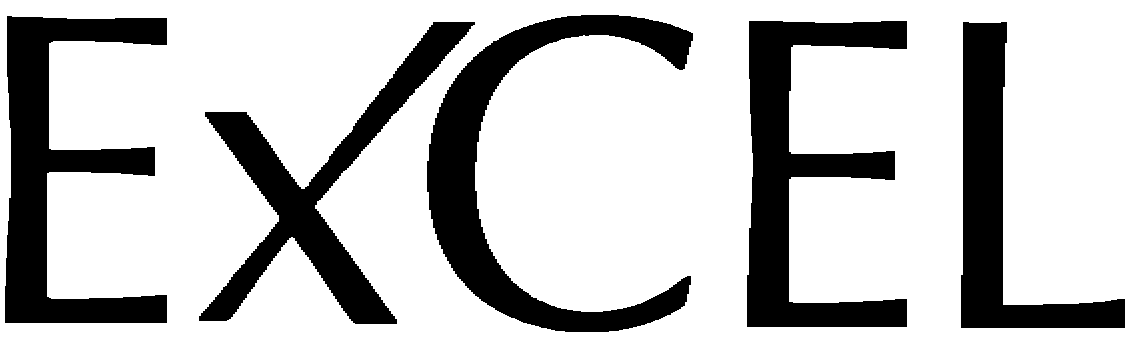 